筑波大学拠点令和4年度「橋渡し研究プログラム」継続申請書（シーズ A）研究概要【標的疾患とその概要】【現在の標準的治療法／診断法とその問題点】【上記問題点を解決するための手段・方法】【既存薬および既存技術とそれらに対する競合優位性】【現時点までの研究の進捗内容】本研究を遂行する上での課題令和３年度の実績　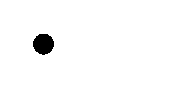 。【項目】【進捗（目標達成度）】【成果】【自己評価】【項目】【進捗（目標達成度）】【成果】【自己評価】【項目】【進捗（目標達成度）】【成果】【自己評価】令和３年度の研究開発計画【達成目標】【実施体制】【令和４年度の研究計画】基本情報　標的製品プロファイル	関連特許出願状況　研究費の金額他制度での助成及び申請状況[助成の状況][申請の状況]（令和3年〇月〇日現在）拠点に支援してほしい内容　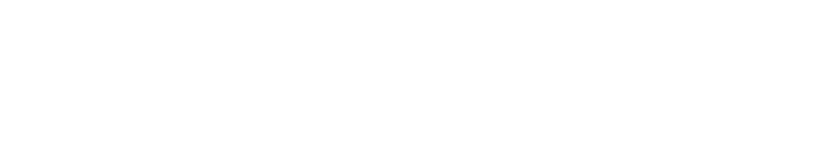 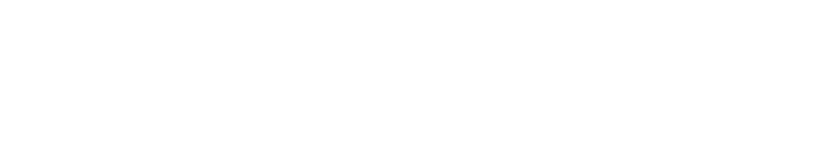 受付番号事務局記入受付け日令和3年	月	日提出日令和3年	月　　　日シーズ番号　A－研究課題名研究代表者氏名：所属・職位：E-mail：	Tel：試験物（技術）の名称試験項目担当機関目標R3年度R4年度XXXX○○○YYYY△△△特許出願　★ZZZZ□□□試験物（技術）シーズ分類☐低分子  ☐バイオ医薬品（蛋白、抗体）　、ペプチド  ☐核酸  ☐天然物由来（植物、微生物等） ☐ワクチン ☐遺伝子治療 ☐細胞治療☐治療機器 ☐放射線治療 ☐ロボット等 ☐医療材料 ☐医療 ICT  ☐診断機器☐体外診断薬☐DDS・製剤技術、製造技術 ☐その他（	）試験物（技術）薬事承認申請上の分類☐医薬品  ☐医療機器  ☐再生医療等製品  ☐体外診断用医薬品  ☐未定☐その他（	）共同研究者（１）氏名共同研究者（１）所属・役職共同研究者（１）電話番号共同研究者（１）E-mail共同研究者（２）氏名共同研究者（２）所属・役職共同研究者（２）電話番号共同研究者（２）E-mail現在までの研究進捗現在までの研究進捗☐リード化合物探索  ☐プロトタイプ作成☐化合物の決定	☐主要特許出願☐基本スペックの決定  ☐試験物決定☐試験物の規格決定  ☐試験物の製造体制整備開発目標開発目標☐特許出願（	年	月）  ☐ライセンスアウト（	年度）☐非臨床POC取得（	年度）☐試験物の規格決定（	年度）☐治験届提出（☐医師主導 ☐企業主導）（	年度）☐先進医療届提出（	年度）☐上記以外（	）開発上の課題（ハードル）開発上の課題（ハードル）対象疾患疾患名対象疾患疾患分類。☐精神 ☐神経 ☐眼☐耳鼻咽喉☐歯☐呼吸器 ☐循環器 ☐消化器系☐腎☐泌尿器系☐生殖器系☐血液 ☐筋・骨格☐皮膚 ☐免疫 ☐内分泌・代謝☐がん☐感染 ☐疼痛 ☐小児 ☐その他（	）対象疾患国内患者数対象疾患海外患者数想定する効能・効果、使用目的等競合薬・競合技術に対する優位性企業との連携□有 企業名：役割：契約書の有無、契約種別：例：共同研究契約、ＭＴＡ 等□無□有 企業名：役割：契約書の有無、契約種別：例：共同研究契約、ＭＴＡ 等□無事業化イメージ今回申請を希望する研究費の金額（令和４年度）	円（令和４年度）	円（令和４年度）	円内訳項目内容金額内訳物品費内訳旅費内訳人件費・謝金内訳特許出願、調査費用内訳その他内訳合計実際に必要と推定される研究費の金額（令和４年度）	円（令和４年度）	円（令和４年度）	円制度名研究課題名研究期間役割(代表/分担）本人受給研究費１．令和3年度実績２．令和4年度予定本申請との違い制度名研究課題名研究期間役割(代表/分担）申請研究費令和4年度予定本申請との違い